 Освітньо-професійна програма: Дизайн, Менеджмент, Технології легкої промисловості, Автомобільний транспорт, Електроенергетика, електротехніка та електромеханіка , Комп’ютерна інженерія, Інформаційні системи та технології Спеціальність: 022 Дизайн, 073 Менеджмент, 182 Технології легкої промисловості,                     274 Автомобільний транспорт, 141 Електроенергетика, електротехніка та електромеханіка,          123 Комп’ютерна інженерія, 126 Інформаційні системи та технології Галузь знань: 02 Культура і мистецтво, 07 Управління та адміністрування, 18 Виробництво і технології, 27 Транспорт, 14 Електрична інженерія, 12 Інформаційні технології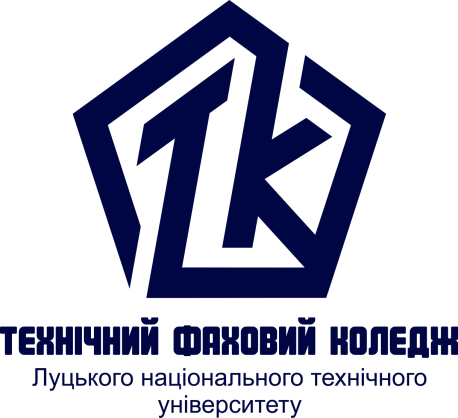 СИЛАБУС НАВЧАЛЬНОЇ ДИСЦИПЛІНИДомедична допомогаРівень освітиФахова передвища освітаОсвітньо-професійний /освітній ступіньФаховий молодший бакалаврСтатус навчальної дисципліниВибіркова (загальної підготовки)Обсяг дисципліни (кредити ЄКТС/ загальнакількість годин)4 кредити ЄКТС/ 120 годинЦиклова комісія Природничо-математичних дисциплінМова викладанняУкраїнськаМета навчальної дисципліниМетою вивчення дисципліни «Домедична допомога» є формування у студентів знань щодо основних принципів і правил надання домедичної допомоги потерпілим від нещасних випадків і хворим із гострими захворюваннями; навчити швидко орієнтуватись у складних ситуаціях нещасних випадків, правильно визначати вид і характер ушкоджень, захворювань, вибирати спосіб надання домедичної допомоги при невідкладних станах та кваліфіковано здійснити її. Предмет і завдання дисципліниПредметом вивчення навчальної дисципліни «Домедична допомога» є організація та методика проведення комплексу термінових заходів, спрямованих на припинення дії фактора (джерела) ураження, усунення явищ, що загрожують життю, полегшення страждань і підготовку потерпілого для відправлення до лікувально-профілактичного закладу, що вживаються в разі нещасних випадків і раптових захворювань.Основними завданнями вивчення дисципліни «Домедична допомога» є: – виховання у студентів культури здоров’я як частини загальнолюдської культури;– оволодіння знаннями про основи асептики і антисептики;– оволодіння знаннями, вміннями та навичками щодо забезпечення повного та своєчасного проведення серцево-легеневої реанімації, зупинки кровотечі;– оволодіння навичками щодо накладання пов'язок постраждалим із метою збереження їм життя;– навчання знанням про причини, ознаки, заходи та методів надання домедичної допомоги при травмах та невідкладних станах;– оволодіння правилам безпечної поведінки у різних небезпечних ситуаціях природного техногенного та соціального характеру.Форма підсумкового контролюДиференційований залікЗміст дисципліниТема 1. Вступ. Предмет курсу «Домедична допомога" як навчальна дисципліна. Домедична допомога як навчальна дисципліна, її актуальність, зміст. Нормативно-правові основи надання домедичної допомоги. Поняття домедичної допомоги в екстремальних умовах мирного часу та бойових умовах.Тема 2. Загальні поняття про анатомію та фізіологію людини.Загальні поняття будови та функцій людського організму.  Особливості анатомічної будови основних органів та систем. Особливості фізіології основних органів та систем. Особливості анатомічної будови та життєвих показників новонароджених, дітей, підлітків та людей старшого віку.Тема 3. Правила та принципи поведінки на місці події при наданні домедичної допомоги. Засоби особистої безпеки. Огляд постраждалого за алгоритмом САВСДЕ (КОЛЕСО). Способи та принципи переміщення постраждалого при наданні домедичної допомоги. Визначення рівня свідомості за шкалою APVU.Тема 4. Домедична допомога при кровотечах, закритих та відкритих ушкодженнях. Основи десмургії. Рани та поранення. Види кровотеч. Артеріальна, венозна та капілярна кровотеча. Долікарська допомога при травмах та кровотечах.Тема 5. Пошкодження дихальної системи. Порушення прохідності дихальних шляхів. Зупинка дихання. Пневмоторакс.  Асфіксія. Основи надання домедичної підготовки. Тема 6. Ушкодження опорно-рухового апарату. Вивихи. Розтягнення та розриви. Забиття. Переломи кісток. Травматична ампутація кінцівки. Основи домедичної допомоги та транспортної іммобілізації.Тема 7. Отруєння. Харчове отруєння. Отруєння алкоголем. Отруєння засобами побутової хімії і лікарськими препаратами. Отруєння чадним газом. Отруєння грибами, рослинами. Укуси отруйних змій та комах. Домедична допомога.Тема 8. Опіки. Термічні та хімічні ураження (дії кислот і лугів). Відмороження. Температурний баланс (гіпо- та гіпертермія).Тема 9. Утоплення. Ураження електричним струмом. Послідовність дій із надання домедичної допомоги постраждалим внаслідок утоплення. Влив електричного струму на організм людини. Звільнення потерпілого від дії електричного струму. Явище фібриляції серця. Поняття порогу невідпускаючого струму. Домедична допомогаТема 10. Диференційна діагностика пошкодженнь органів черевної порожнини. Закриті і відкриті ушкодження стінки і органів черевної порожнини. Основи домедичної допомоги.Тема 11. Диференційна діагностика гострих патологічних станів ССС. Гострі серцево-судинні захворювання: стенокардія, інфаркт міокарду, гіпертонічний криз.  Гострі неврологічні розлади: інсульт. Основи домедичної допомоги Тема 12. Особливості домедичної допомоги в умовах бойових дій. Розподіл та об’єм надання домедичної допомоги в залежності від тактичної ситуації на полі бою. Різновиди бойових ушкоджень та травм.Тема 13. Особливості надання домедичної допомоги відповідно до сектору. Протокол CAВCDE та контроль стану пораненого. Заповнення МІСТ-рапорту. Поняття медичного сортування (тріажу).Тема 14. Поведінка людей в надзвичайних ситуаціях і бойових умовах. Бойовий стрес. Технології корекції та профілактики посттравматичних стресових розладів.Тема 15. Засоби масового ураження. Аварії на хімічно- та радіаційно-небезпечних об`єктах.   Радіаційні ураження, основи домедичної допомоги. Променева хвороба.Рекомендована літератураОсновнаГищак Т.В. Основи медичних знань та медицини катастроф / Т.В. Гищак, О.В. Долинна. – К. : Паливода А.В., 2003. – 140 сПриходько І.І. Перша медична допомога: Навч. посіб. / МВС України. Акад. внутр. військ МВС України. – Харків: Акад. внутр. військ МВС України, 2006. – 55 с.Основи медичних знань / О.Ф. Головко, П.Д. Плахтій, В.О. Головко. Кам'янецьПодільський : Аксіома, 2006. – 291 с.Домедична підготовка : навч. Посіб. / кол. Авт.: В. В. Кікінчук, С. О. Книженко, Т. І. Савчук та ін. ; МВС України, Харків. Нац. Ун-т внутр. Справ. – Харків : ХНУВС, 2021. – 176 с.ДодатковаВалецька Р.О. Основи медичних знань/Р.О. Валецька.-Луцьк:Волинськ обл. друкарня, 2008.-224 с.Перша домедична допомога / О.М. Кіт, О.Л. Ковальчук, І.С. Вардинець, А.О. Боб. – Т. : ТДМУ: Укрмедкн., 2008. – 335 cІнтернет-ресурсиПро затвердження порядків надання домедичної допомоги особам при невідкладних станах [Електронний ресурс] // Наказ. Міністерство охорони здоров’я України. – 2014. – Режим доступу до ресурсу: https://zakon.rada.gov.ua/laws/show/z0750-14#Text.Порядок надання домедичної допомоги постраждалим при травматичній ампутації [Електронний ресурс] // Наказ. Міністерство охорони здоров’я України. – 2014. – Режим доступу до ресурсу: https://zakon.rada.gov.ua/laws/show/z0760-14#n2.Порядок надання домедичної допомоги постраждалим при укусах тварин та комах [Електронний ресурс] // Наказ. Міністерство охорони здоров’я України. – 2014. – Режим доступу до ресурсу: https://zakon.rada.gov.ua/laws/show/z0772-14#n2.Порядок надання домедичної допомоги постраждалим при ураженні електричним струмом та блискавкою [Електронний ресурс] // Наказ. Міністерство охорони здоров’я України. – 2014. – Режим доступу до ресурсу: https://zakon.rada.gov.ua/laws/show/z0775-14#n2.Порядок надання домедичної допомоги постраждалим при рані кінцівки, в тому числі ускладненій кровотечею [Електронний ресурс] // Наказ. Міністерство охорони здоров’я України. – 2014. – Режим доступу до ресурсу: https://zakon.rada.gov.ua/laws/show/z0759-14#n2.Порядок надання домедичної допомоги постраждалим при підозрі на пошкодження живота [Електронний ресурс] // Наказ. Міністерство охорони здоров’я України. – 2014. – Режим доступу до ресурсу: https://zakon.rada.gov.ua/laws/show/z0755-14#n2.ПОРЯДОК надання домедичної допомоги постраждалим при підозрі на шок. [Електронний ресурс] // Наказ. Міністерство охорони здоров’я України.– 2014. – Режим доступу до ресурсу: https://zakon.rada.gov.ua/laws/show/z0762-14#n2.Види занять, методи  і форми навчанняФорми організації освітнього процесу: лекції, практичні заняття,  семінари, дослідницькі роботи, самостійна робота, консультації зі викладачами, участь у наукових конференціях, екскурсії, дистанційне навчання.Освітні технології: традиційні, інтерактивні, інформаційно-комунікативні, проектного навчання.ПререквізитиДисципліни «Біологія і екологія», «Хімія», «Захист України».ПостреквізитиДисципліни «Безпека життєдіяльності», «Охорона праці в галузі».Критерії оцінюванняКритерії оцінювання:Оцінка «відмінно» виставляється, якщо здобувач освіти у повному обсязі володіє навчальним матеріалом, вільно, самостійно й аргументовано його викладає, глибоко та всебічно розкриває зміст теоретичних запитань та практичних завдань, використовуючи при цьому обов’язкову та додаткову літературу, вільно послуговується науковою термінологією, розв’язує задачі стандартним або оригінальним способом, наводить аргументи на підтвердження власних думок, здійснює аналіз та робить висновки.Оцінка «добре» виставляється, якщо здобувач освіти достатньо повно володіє навчальним матеріалом, обґрунтовано його викладає, в основному розкриває зміст теоретичних запитань та практичних завдань, використовуючи при цьому обов’язкову літературу, розв’язує задачі стандартним способом, послуговується науковою термінологією, але при висвітленні деяких питань не вистачає достатньої глибини та аргументації, допускаються при цьому окремі неістотні неточності та незначні помилки.Оцінка «задовільно» виставляється, якщо здобувач освіти відтворює значну частину навчального матеріалу, висвітлює його основний зміст, виявляє елементарні знання окремих положень, записує основні формули, рівняння, закони, однак нездатний до глибокого, всебічного аналізу, обґрунтування та аргументації, не користується необхідною літературою, допускає істотні неточності та помилки.Оцінка «незадовільно» виставляється, якщо здобувач освіти достатньо не володіє навчальним матеріалом, однак фрагментарно, поверхово (без аргументації й обґрунтування) викладає окремі питання навчальної дисципліни, не розкриває зміст теоретичних питань і практичних завдань.Політика курсуКурс передбачає індивідуальну та групову роботу.Усі завдання, передбачені програмою, мають бути виконані у встановлений термін.Якщо здобувач освіти відсутній з поважної причини, він/вона презентує виконані завдання під час консультації викладача.
Під час роботи над індивідуальними завданнями та проектами не допустимо порушення академічної доброчесності.